Home Learning – Summer Term Fantasy and Adventure – The Gruffalo and StickmanAs a guide, we would expect children to do at least three of the literacy activities per week and at least one of the topic activities. We would also expect children to read, practice the sounds of the week (phonics) and complete doodle maths on a daily basis (See the separate suggested timetable for more support if needed)*St. George’s Day – It was on the 23rd April 2020. Activities will follow in Week 2 related to this to link with our Dragons and Knights week.If you do not have the weekly book available at home, we have provided a you tube link for your child to listen to the story. Daily phonics/reading – see separate overview for Mrs.Bacon/Mrs.Sharphouse and Mrs.Witham’s phonics group (If you are unsure which group your child is in, please don’t hesitate to e-mail us to find out.)In terms of reading, we have set each child an account up on Epic reading. This will allow them to access reading books online. Head to www.getepic.com/students and follow the instructions below.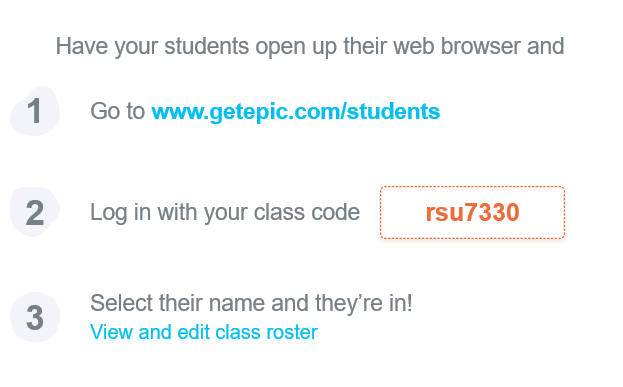 Daily Maths – please continue to use Doodle Maths where we will set challenges for the children.Weekly book focusLiteracy activities (sheets attached)Weekly topic activity ideasGruffalo https://www.youtube.com/watch?v=s8sUPpPc8WsStickmanhttps://www.youtube.com/watch?v=P8pKjYgjPLICan you re-tell the story of the Gruffalo? Cut out the characters and re-tell the story using them.Label the animals that the Gruffalo meets on his journey. (Extension – write it in a sentence. E.g. He met the slimy snake)Write a sentence/sentences to describe the Gruffalo e.g. It has terrible tusks and terrible jaws.Rhyming words – can you write some words that rhyme with the Julia Donaldson animals? (Extension – Choose three of the words and write them into a sentence)Can you draw a map of Stickman’s journey in your exercise book or on plain paper? Label the different areas.What was your favourite part of the Stickman story? Write a sentence/ sentences about it. What is a habitat? Can you find out what animals you might find in a woodland habitat and write them in your exercise book? https://youtu.be/OLBSOKqVNcU or use the Woodland Habitat power point.What does nocturnal mean? Can you draw and label some nocturnal animals in your exercise book?https://www.bbc.co.uk/bitesize/clips/zsshfg8Do you have any sticks in your garden? Can you make a Stickman picture and photograph it to send to us on Class Dojo?Additional activity - Can you find out what a food chain is? Can you complete the food chain sheet. 